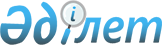 О внесении изменений в решение Жамбылского районного маслихата от 23 мая 2011 года N 33/5 "Об установлении стоимости разовых талонов для лиц, осуществляющих деятельность эпизодического характера по Жамбылскому району"
					
			Утративший силу
			
			
		
					Решение маслихата Жамбылского района Северо-Казахстанской области от 28 июля 2011 года N 34/5. Зарегистрировано Департаментом юстиции Северо-Казахстанской области 1 сентября 2011 года N 13-7-155. Утратило силу - решением Жамбылского районного маслихата Северо-Казахстанской области от 28 марта 2013 года N 13/6

      Сноска. Утратило силу - решением Жамбылского районного маслихата Северо-Казахстанской области от 28.03.2013 N 13/6      В соответствии со статьей 21 Закона Республики Казахстан от 24 марта 1998 года № 213 «О нормативных правовых актах», на основании хронометражных наблюдений и обследований, районный маслихат РЕШИЛ:



      1. Внести в решение районного маслихата от 23 мая 2011 года № 33/5 «Об установлении стоимости разовых талонов для лиц, осуществляющих деятельность эпизодического характера по Жамбылскому району», (зарегистрировано в Реестре государственной регистрации нормативных правовых актов 13 июня 2011 года за № 13-7-150), следующие изменения:

      приложение к указанному решению изложить в новой редакции согласно приложению к настоящему решению.



      2. Настоящее решение вводится в действие по истечении десяти календарных дней со дня его первого официального опубликования.      Председатель                               Секретарь

      ХXXIV внеочередной сессии                  районного маслихата

      районного маслихата

      Б. Мусабаев                                Б. Мусабаев

Приложение

к решению сессии

Жамбылского районного маслихата

от 28 июля 2011 года № 34/5Приложение

к решению сессии

Жамбылского районного маслихата

от 23 мая 2011 года № 33/5 Стоимость разовых талонов для лиц, осуществляющих деятельность эпизодического характера по Жамбылскому району
					© 2012. РГП на ПХВ «Институт законодательства и правовой информации Республики Казахстан» Министерства юстиции Республики Казахстан
				Наименование вида деятельности (реализуемых товаров)Ставки разового сбора за день в тенгеУслуги владельцев личных тракторов по обработке земельных участков617Выпас домашних животных (одна голова):

1) лошадей

2) крупно-рогатого скота

3) баранов, коз  

 

8

3

1